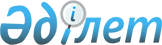 О введении в действие Закона Республики Казахстан "Об обороне и Вооруженных Силах Республики Казахстан"
					
			Утративший силу
			
			
		
					Постановление Верховного Совета Республики Казахстан от 9 апреля 1993 года.
Утратило силу - Законом Республики Казахстан от 7 января 2005 года N 29 (Z050029)

      Верховный Совет Республики Казахстан ПОСТАНОВЛЯЕТ:


      1. Закон Республики Казахстан 
 Z931500_ 
 "Об обороне и Вооруженных Силах Республики Казахстан" ввести в действие со дня опубликования.



      2. Кабинету Министров Республики Казахстан:



      подготовить и внести на рассмотрение Верховного Совета Республики Казахстан предложения о приведении законодательных актов Республики Казахстан в соответствие с настоящим Законом;



      привести решения Правительства Республики Казахстан в соответствие с Законом "Об обороне и Вооруженных Силах Республики Казахстан".


      Председатель




      Верховного Совета




      Республики Казахстан


					© 2012. РГП на ПХВ «Институт законодательства и правовой информации Республики Казахстан» Министерства юстиции Республики Казахстан
				